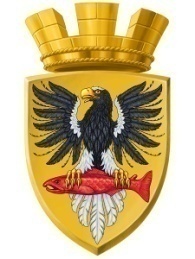                           Р О С С И Й С К А Я   Ф Е Д Е Р А Ц И ЯКАМЧАТСКИЙ КРАЙП О С Т А Н О В Л Е Н И ЕАДМИНИСТРАЦИИ ЕЛИЗОВСКОГО ГОРОДСКОГО ПОСЕЛЕНИЯот 06.11.2019								№ 1165-П	 г. ЕлизовоО внесении изменения в постановлениеадминистрации Елизовского городского поселения от 25.08.2011  №346-П«О создании и утверждениисостава Комиссии по рассмотрению заявлений о назначении выплаты и перерасчета ежемесячнойдоплаты к пенсии лицам, замещавшим должностив Елизовском городском поселении, и пенсии завыслугу лет лицам, замещавшим должностимуниципальной службы в Елизовском городском поселении»В соответствии с законом Камчатского края от 10.12.2007 № 710 «О пенсионном обеспечении лиц, замещавших государственные должности Камчатского края и должности государственной  гражданской службы Камчатского  края»,муниципальным нормативным правовым актом от 15.11.2018 № 115-НПА«О принятии муниципального нормативного правового акта Положение «О порядке назначения выплаты и перерасчета ежемесячной доплаты к пенсии лицам, замещавшим муниципальные должности в Елизовском городском поселении, и пенсии за выслугу лет лицам, замещавшим должности муниципальной службы в Елизовском городском поселении», утвержденным Решением Собрания депутатов Елизовского городского поселения от 15.11.2018 №442, руководствуясь Уставом Елизовского городского поселения, в связи с произошедшими кадровыми изменениямиПОСТАНОВЛЯЮ:	1. Внести изменение в состав Комиссии по рассмотрению заявлений о назначении выплаты и перерасчета ежемесячной доплаты к пенсии лицам, замещавшим муниципальные должности в Елизовском городском поселении, и пенсии за выслугу лет лицам, замещавшим должности муниципальной службы в Елизовском городском поселении, утвержденной постановлением администрации Елизовского городского поселения от 25.08.2011 №346-П, изложив в редакции, согласно приложению к настоящему постановлению.2.Муниципальному казенному учреждению «Служба по обеспечению деятельности администрации Елизовского городского поселения» опубликовать (обнародовать) настоящее постановление и разместить в сети Интернет на официальном сайте администрации Елизовского городского поселения.3.Настоящее постановление вступает в силу после его официального опубликования (обнародования).4.Контроль за исполнением настоящего постановления оставляю за собойГлава администрацииЕлизовского городского поселения  Д.Б.ЩипицынПриложение к постановлению администрации  Елизовского городского поселения                                                            от_06.11,2019г№1165-п«Приложение к постановлению администрации  Елизовского городского поселения от 25.08.2011 №346-ПСоставКомиссии по рассмотрению заявлений о назначении выплаты и перерасчета ежемесячной доплаты к пенсии лицам, замещавшим муниципальные должности в Елизовском городском поселении, и пенсии за выслугу лет лицам, замещавшим должности муниципальной службы в Елизовском городском поселении Председатель комиссии                             Острога Марина Геннадьевна-                                                                        руководитель Управления                                                                         финансов и экономического                                                                         развития администрации                                                                         Елизовского городского                                                                          поселенияЗаместитель председателя                           Масло Мария Сергеевна                                                                        заместитель руководителя-                                                                        начальник бюджетного отдела                                                                        Управления финансов и                                                                        экономического развития                                                                         администрации Елизовского                                                                        городского поселения Секретарь комиссии                                     Фищенко Валентина Антоновна-                                                                        консультант отдела учета                                                                        исполнения бюджета                                                                        Управления финансов и                                                                        экономического развития                                                                        администрации Елизовского                                                                         городского поселенияЧлены комиссии:                                                                      Рябцева Елена Ивановна-Глава                                                                       Елизовского городского поселения-                                                                      председатель -Собрания депутатов                                                                      Елизовского городского поселения                                                                     Бочарникова Олеся Владимировна                                                                     руководитель Управления делами                                                                      администрации Елизовского                                                                      городского поселения                                                                    Руда Юлия Александровна-                                                                    начальник  отдела учета                                                                               исполнения бюджета                                                                    Управления финансов и                                                                    экономического развития                                                                     администрации Елизовского                                                                     городского поселения                                                                    Кутепова Наталья Александровна                                                                        заместитель руководителя –                                                                     начальник юридического                                                                     отдела Управления делами                                                                     администрации Елизовского                                                                     городского поселения                                                                   Демиденко Евгения Александровна-                                                                    руководитель МКУ «Служба по                                                                     обеспечению деятельности                                                                     администрации Елизовского                                                                    городского поселения»                                                                   Кузнецова  Маргарита Владимировна-                                                                   заместитель главного бухгалтера МКУ                                                                   «Служба по обеспечению деятельности                                                                   администрации Елизовского                                                                   городского поселения»                         »   